UL Student Life 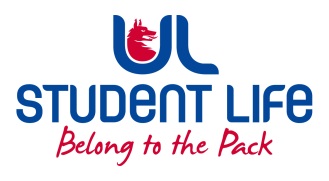          STUDENT EXECUTIVE COMMITTEE REPORT Role / Position:Student Experience ChairpersonStudent Experience ChairpersonAuthor:Deepak VenkatasureshDeepak VenkatasureshDate:18 November 202118 November 2021Audience :UL Student CouncilUL Student CouncilAction:ApproveApproveGoalsGoalsGoalsGoalsMain GoalsMain GoalsMain GoalsProgress (what have you achieved since the last Council meeting)Other Achievements since last CouncilOther Achievements since last CouncilOther Achievements since last CouncilOther Achievements since last CouncilMeeting with CouncillorsMeeting with CouncillorsMeeting with CouncillorsMet with my councillors and got a lot of information and shared it with other executives during the weekly executive meeting out of which the problems faced in the co-op office were discussed as an issue where some action must be taken.Attendance at events/meetings and actions taken or agreedAttendance at events/meetings and actions taken or agreedAttendance at events/meetings and actions taken or agreedAttendance at events/meetings and actions taken or agreedEmergency MeetingEmergency MeetingEmergency MeetingAttended the emergency meeting to discuss about the gates being constructed at kemmy.Plans before the next meetingPlans before the next meetingPlans before the next meetingPlans before the next meetingAction/work areaAction/work areaAction/work areaWhat I hope to achieveCouncillorsCouncillorsCouncillorsTrying to recruit councillors for my interest group.Student EngagementStudent EngagementStudent EngagementStudent EngagementType of Engagement (Meeting, event etc)Type of Engagement (Meeting, event etc)Type of Engagement (Meeting, event etc)Purpose and anything to report onNilNilNilMedia engagement and external relationsMedia engagement and external relationsMedia engagement and external relationsMedia engagement and external relationsEngagement (Press, other organisations etc)Engagement (Press, other organisations etc)Engagement (Press, other organisations etc)Purpose and anything to report on Nil Nil Nil